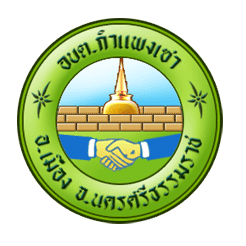 			จดหมายข่าว  ประจำเดือนเมษายน – มิถุนายน 2554     องค์การบริหารส่วนตำบลกำแพงเซา  อำเภอเมือง  จังหวัดนครศรีธรรมราช  80280  โทร.0-7537-7581---------------------------------------------------------------งานป้องกันและบรรเทาสาธารณภัย 								         องค์การบริหารส่วนตำบลกำแพงเซา  ตั้งจุด									  ตรวจและบริการประชาชน     พร้อมกับแจก							                        แผ่นพับ   เอกสารที่เป็นประโยชน์ต่อผู้ใช้รถ					  				      เพื่อเป็นการป้องกันและลดอุบัติเหตุทางถนน		  						           ในช่วงเทศกาลสงกรานต์  ประจำปี  2554                                                                                       บริเวณด้านหน้า  องค์การบริหารส่วนตำบล                                                                                       กำแพงเซา     ในวันที่  13 - 14  เมษายน                                                                                       2554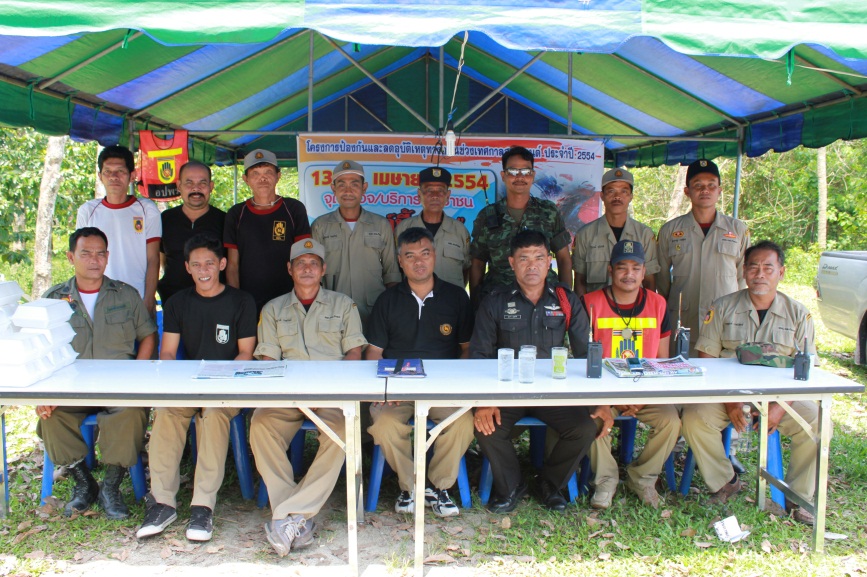 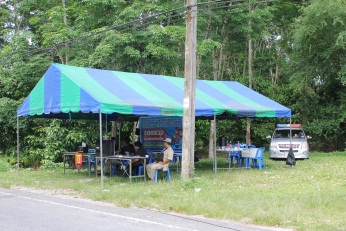 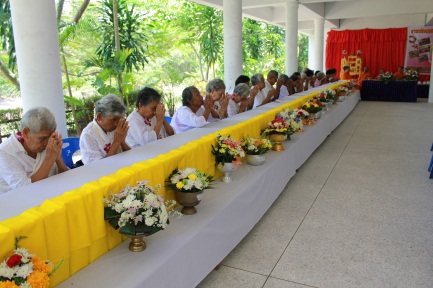 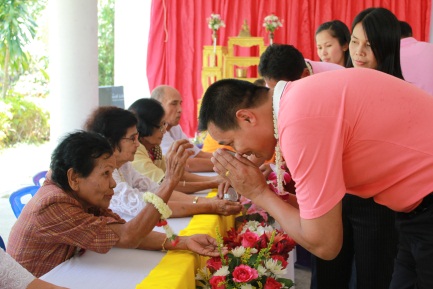 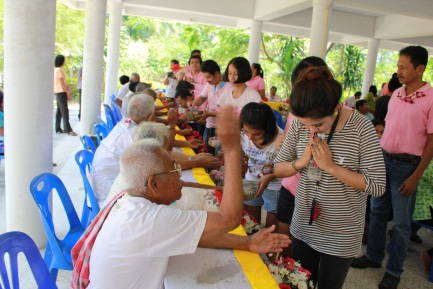 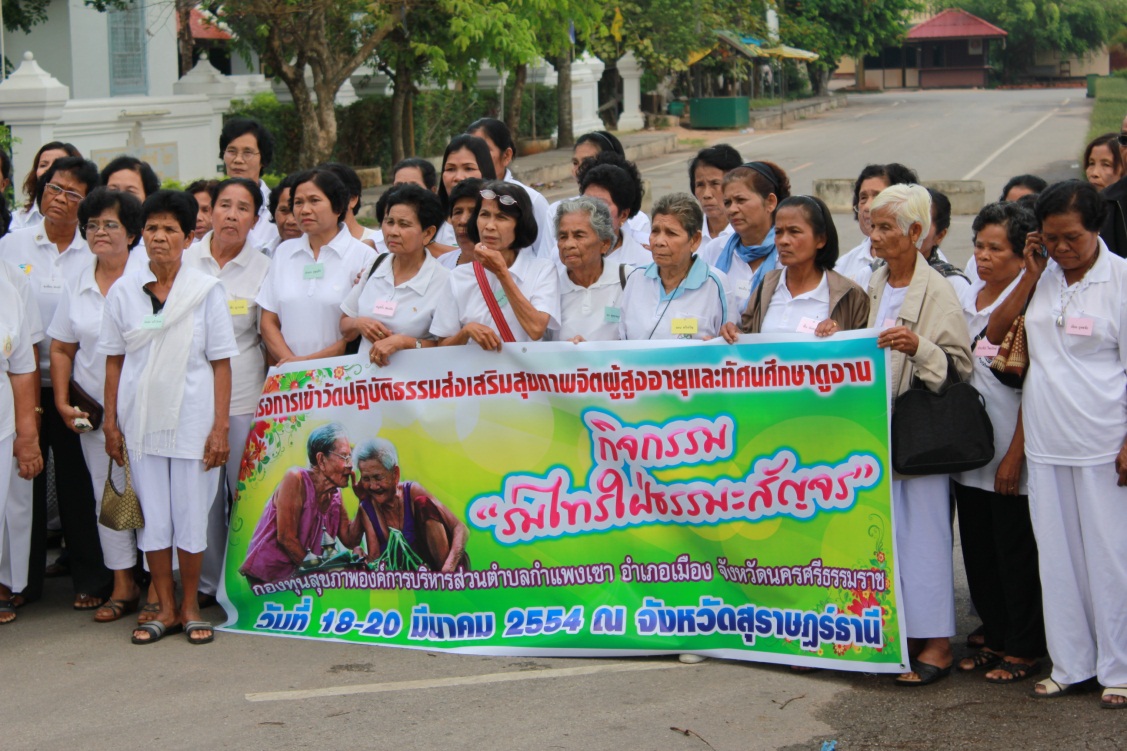 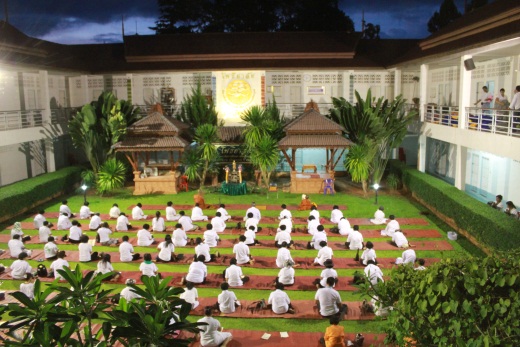 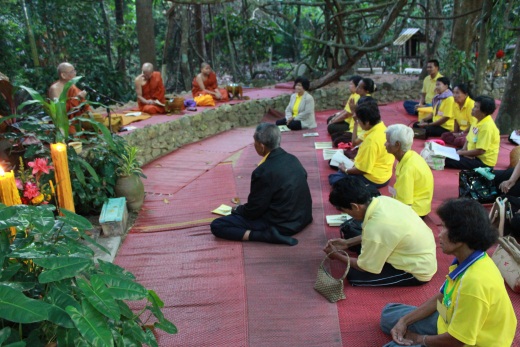 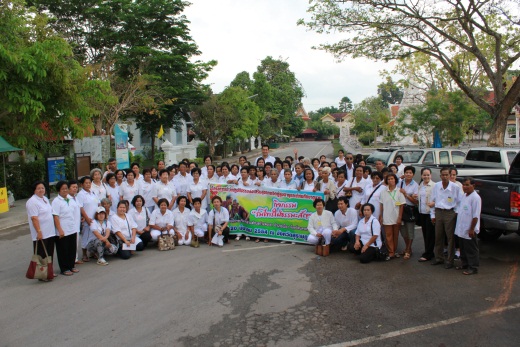 